Scoil Bhríde,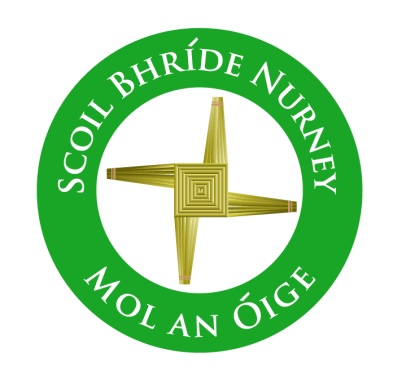 Nurney,County Kildare.Tel/Fax: (045)526767Email: sbnurney@gmail.com www.nurneyns.comRoll no: 16345A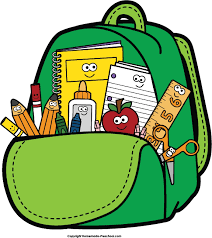 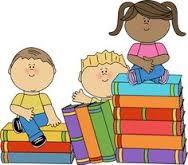 2nd Class 2023 – 2024Book ListStarlight Core Reader 2nd Class (Folens)Léigh sa Bhaile B (Fallons)Starlight Skills Book 2nd Class (Folens)Starlight Combined Reading and Skills Book 2nd Class (Folens)Caint is Comhrá 2Busy at Maths 2 (Fallons)Master your Maths 2 (Fallons)New Wave English in Practice (Prim-Ed)Small World – History, Geography and Science – 2nd class (Fallons)Ready to Write 2nd Class (Edco)Thank you for your co-operation and looking forward to a great year ahead! 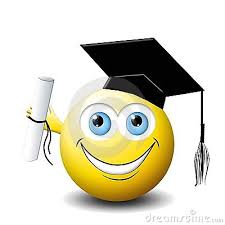 Class Teacher